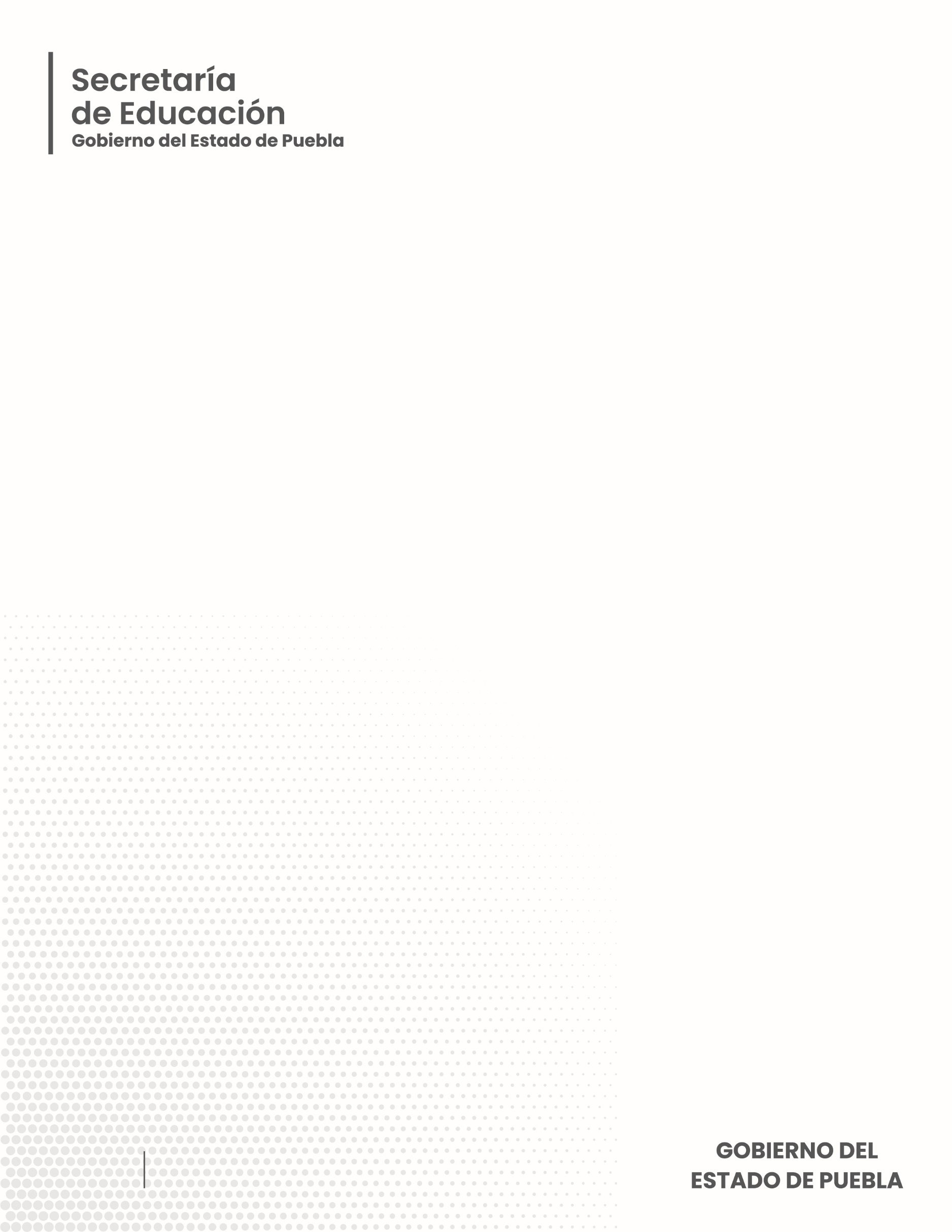 PROBLEMA DE PAGOCuatro veces Heroica Puebla de Z., a ____ de _______________ de 20_____.RICARDO GUERRA MONTIEL  JEFE DE DEPARTAMENTO DE PAGOS Y PLANTILLAS DE PERSONAL.PRESENTEEl (La) que suscribe__________________________________________________________________________R. F. C.: _______________________________ Clave (s) Presupuestal (es)________________________________________________________________________________________________________________________________________________________________________________________________________________ y U.D.21________________________     C.T.______________________________________________________________________________________________________________________________________________Se dirige a Usted para solicitar la solución del problema de pago que a continuación detallo: ___________________________________________________________________________________________________________________________________________________________________________________________________________________________________________________________________________Para lo cual anexo la siguiente documentación:(   )   Copia del Movimiento de Personal o Formato de compensaciones.(   )  	Original de la Constancia de servicio vigente que especifique EL PAGO QUE VA A SOLICITAR expedida por el (la) Director (a) del C.T. o Jefe (a) inmediato (a).(   )   Copia (s) de talón (es) de cheque (s) afectado (s).A T E N T A M E N T E ___________________________		TELÉFONO: ______________________________________I N T E R E S A D O (A)                                      Nota: La presente solicitud deberá elaborarse en original y copia. La documentación debe coincidir con la (s) clave (s) manifestada (s) en la solicitud. El (La) interesado (a) debe estar al pendiente sobre el avance del trámite vía telefónica.Teléfono del Departamento de Pagos y Plantillas de Personal: 222 229-6900 ext. 1089.